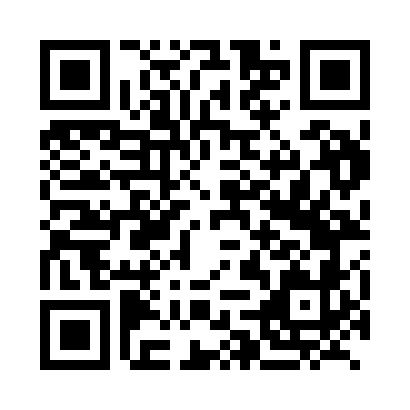 Prayer times for Garoowe, SomaliaWed 1 May 2024 - Fri 31 May 2024High Latitude Method: NonePrayer Calculation Method: Muslim World LeagueAsar Calculation Method: ShafiPrayer times provided by https://www.salahtimes.comDateDayFajrSunriseDhuhrAsrMaghribIsha1Wed4:185:3011:432:595:567:042Thu4:175:3011:432:595:567:053Fri4:175:3011:433:005:567:054Sat4:175:3011:433:005:567:055Sun4:165:2911:433:005:567:056Mon4:165:2911:433:015:567:057Tue4:155:2911:433:015:577:068Wed4:155:2911:433:015:577:069Thu4:155:2811:433:025:577:0610Fri4:145:2811:423:025:577:0611Sat4:145:2811:423:035:577:0712Sun4:145:2811:423:035:577:0713Mon4:135:2811:423:035:577:0714Tue4:135:2711:423:045:587:0715Wed4:135:2711:423:045:587:0816Thu4:135:2711:423:045:587:0817Fri4:125:2711:423:055:587:0818Sat4:125:2711:433:055:587:0919Sun4:125:2711:433:055:587:0920Mon4:125:2711:433:065:597:0921Tue4:125:2711:433:065:597:1022Wed4:115:2711:433:065:597:1023Thu4:115:2611:433:075:597:1024Fri4:115:2611:433:076:007:1125Sat4:115:2611:433:076:007:1126Sun4:115:2611:433:086:007:1127Mon4:115:2611:433:086:007:1228Tue4:115:2611:433:086:007:1229Wed4:105:2611:443:096:017:1230Thu4:105:2611:443:096:017:1331Fri4:105:2611:443:096:017:13